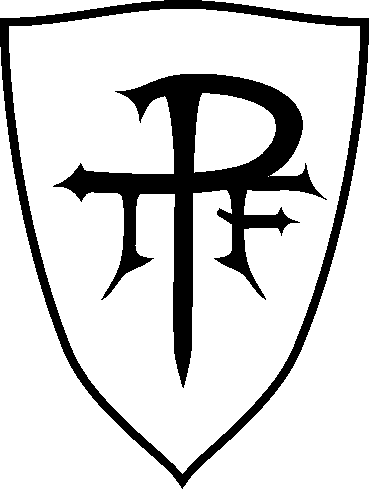 Kreditátviteli KérelemKérem a T. Kreditátviteli Bizottságot, hogy az alább felsorolt tantárgyakból már megszerzett kreditjeimet beszámítani szíveskedjenek!Hallgató adatai:Név:    ETR kód (csak a főiskola hallgatója esetén): .TPFKTelefonszám:     email cím: Szak: Képzőhely: Munkarend: Finanszírozási forma: A fent felsorolt tantárgyakról szóló tematikákat és a leckekönyv másolatát csatolom.Dátum: _____________, _______________________(a kérelem keltének helye és ideje)	______________________________a hallgató aláírásaKérjük, figyeljen a kérelmének a pontos kitöltésére. Olyan telefonszámot és email-t adjon meg, amelyen a Főiskola fel tudja venni Önnel a kapcsolatot a kérelme kapcsán. A kérelmet annak kitöltése után nyomtassa ki. A kérelmet írja alá, majd azt a mellékletekkel együtt személyesen, vagy postai úton jutassa el a Főiskola kalocsai vagy budapesti Tanulmányi Hivatalába.Ssz.Tanult tantárgy neveMelyik tantárgyba kéri a beszámítást?A tantárgyat elbíráló oktató véleménye:1.............................................................................................................................................................................................................................................................................................................................................................................................................................................................Támogatom           Nem támogatom Indokolás: ....................................................................................................Aláírás: .............................................2.............................................................................................................................................................................................................................................................................................................................................................................................................................................................Támogatom           Nem támogatom Indokolás: ....................................................................................................Aláírás: .............................................3.............................................................................................................................................................................................................................................................................................................................................................................................................................................................Támogatom           Nem támogatom Indokolás: ....................................................................................................Aláírás: .............................................4.............................................................................................................................................................................................................................................................................................................................................................................................................................................................Támogatom           Nem támogatom Indokolás: ....................................................................................................Aláírás: .............................................5.............................................................................................................................................................................................................................................................................................................................................................................................................................................................Támogatom           Nem támogatom Indokolás: ....................................................................................................Aláírás: .............................................6.............................................................................................................................................................................................................................................................................................................................................................................................................................................................Támogatom           Nem támogatom Indokolás: ....................................................................................................Aláírás: .............................................7.............................................................................................................................................................................................................................................................................................................................................................................................................................................................Támogatom           Nem támogatom Indokolás: ....................................................................................................Aláírás: .............................................8.............................................................................................................................................................................................................................................................................................................................................................................................................................................................Támogatom           Nem támogatom Indokolás: ....................................................................................................Aláírás: .............................................9.............................................................................................................................................................................................................................................................................................................................................................................................................................................................Támogatom          Nem támogatom Indokolás: ....................................................................................................Aláírás: .............................................10.............................................................................................................................................................................................................................................................................................................................................................................................................................................................Támogatom           Nem támogatom Indokolás: ....................................................................................................Aláírás: .............................................